Zapytanie ofertowe AG-KK/274-149/2016dla zamówienia pod nazwą:Wykonanie analizy przedwdrożeniowej systemu  bibliotecznegoINFORMACJE OGÓLNEZamówienie w trybie zapytania ofertowego na podst. art. 4 pkt. 8 ustawy z dnia 29.01.2004 r. Prawo zamówień publicznych. Nazwa i adres Zamawiającego: Akademia Morska w Szczecinie, ul. Wały Chrobrego 1-2, 70-500 Szczecin, 
NIP: 851-000-63-88, REGON: 000145129. Niniejsze zapytanie ofertowe wraz z załącznikiem należy traktować jako podstawę do sporządzenia oferty. Złożenie oferty cenowej nie jest równoznaczne ze złożeniem zamówienia przez Zamawiającego i nie łączy się z koniecznością zawarcia przez niego umowy.OPIS PRZEDMIOTU ZAMÓWIENIAPrzedmiotem zamówienia jest wykonanie analizy przedwdrożeniowej systemu bibliotecznego składającej się z minimum:1. Analizy biznesowej, w tym porównania dostępnych na rynku rozwiązań będących odpowiednikami dla systemu bibliotecznego;2. Opracowania specyfikacji wymagań wobec systemu oraz projektu wdrożenia systemu bibliotecznego zgodnie ze specyfikacją potrzeb Zamawiającego;3. Przygotowania koncepcji wdrożenia i wymagań zamawiającego wraz z harmonogramem.Wykonawca przeprowadzi spotkania warsztatowe (konsultacje) z Użytkownikami Kluczowymi w liczbie co najmniej 10 dni spotkań. W uzasadnionych sytuacjach i za zgodą Zamawiającego wymienione wyżej spotkania mogą odbyć się w formie zdalnych konsultacji, wykorzystujących środki komunikacji elektronicznej.W ramach analizy mają zostać przeprowadzone następujące prace: Analiza procesów oraz wymagań funkcjonalnych - specyfikacja systemu w oparciu o konsultacje z Użytkownikami Kluczowymi;Analiza zakresu funkcjonowania obecnie wykorzystywanych systemów informatycznych;Specyfikacja możliwych usprawnień procesów biznesowych w tym zakresie;Analiza zakresu wymaganej integracji;Prezentacja standardowych funkcjonalności systemu, które będą realizować procesy i zaspokajać wymagania funkcjonalne zdefiniowane podczas spotkań z Użytkownikami Kluczowymi;Przygotowanie zakresu rozszerzeń systemu niezbędnych do realizacji procesów oraz spełnienia wymagań zdefiniowanych podczas spotkań z Użytkownikami Kluczowymi;Opracowanie koncepcji architektury i wdrożenia systemu składającej się co najmniej z:Specyfikacji i opisu procesów, z uwzględnionymi usprawnieniami, realizowanych przez system;Specyfikacji struktur danych;Specyfikacji parametryzacji systemu – konfiguracji obiektów, danych i transakcji;Specyfikacji parametryzacji interfejsów użytkownika;Specyfikacji rozszerzeń systemu;Specyfikacji interfejsu integracji i jej zakresu, do wykorzystywanego przez Zamawiającego systemu Uczelnia.XP w obszarach niezbędnych do wsparcia procesów oraz spełnienia wymagań zdefiniowanych podczas spotkań z Kluczowymi Użytkownikami systemu;Specyfikacji zakresu i sposobu migracji i walidacji danych niezbędnych do wsparcia procesów oraz spełnienia wymagań zdefiniowanych podczas spotkań z Kluczowymi Użytkownikami systemu; Specyfikacji optymalnej struktury użytkowników systemu, zakresu proponowanych ról i uprawnień;Specyfikacji formularzy, raportów i wydruków;Szczegółowego harmonogramu wdrożenia.Główne funkcjonalności systemu:Moduły: OPAC, Gromadzenie (druki zwarte, czasopisma, zbiory specjalne), Katalogowanie, Udostępnianie, Bibliografia, Skontrum, Wypożyczenia Międzybiblioteczne.Rejestracja wpływających dokumentów z podziałem na rodzaj wpływu (zakup, wymiana, dar, inne), źródło wpływu, typ dokumentu z możliwością korespondencji z dostawcami oraz kontrolą budżetów.Opracowanie zbiorów z uwzględnieniem różnych typów dokumentów, w tym dokumentów wielotomowych, seryjnych oraz rodzajów nośnika informacji.Rejestracja wpływu czasopism wraz z automatyczną realizacją monitów.Udostępnianie (obsługa wypożyczenia oraz rejestracja czytelników) – lokalne, a także zdalne (poprzez Internet).Wyszukiwanie (OPAC) – interfejs www z możliwością składania zamówień zbiorów do wypożyczenia, rezerwacji lub fotokopii we własnej bibliotece, dostęp do konta z możliwością zmiany adresu do korespondencji, odwołania rezerwacji i przedłużenia oraz składania dezyderat przez czytelnika. Wydruk bibliografii w działach z szeregowaniem alfabetycznym w obrębie działów tematycznych.System musi zapewnić pełną współpracę poszczególnych modułów. Stopień ich integracji musi zapobiec redundancji przechowywanych danych.System musi zapewniać kompatybilność z innymi systemami bibliotecznymi zgodnie z systemem wyszukiwania i pobierania informacji Z 39.50.System musi być oparty o profesjonalny system baz danych.Informacja raz wprowadzona w jednym module musi być dostępna w dowolnym innym module, wszelkie zmiany w jednym rekordzie pociągać muszą za sobą zmiany w rekordach System musi być elastyczny, pozwalając dopasować poszczególne moduły, funkcje i operacje do specyfiki biblioteki i wymagań użytkownika.System musi spełniać międzynarodowe standardy m. in. ISO 2709, format opisu bibliograficznego MARC21, standard Z39.50 umożliwiający przejmowanie opisów bibliograficznych, standard EDI do korespondencji z dostawcami itp.System musi pracować w środowisku MS Windows we wszystkich modułach.System musi posiadać pełną polską wersję językową w odniesieniu do wszystkich modułów, komunikatów, okienek pomocy itp.Budowa musi zapewnić łatwe rozszerzenie o nowe moduły wprowadzone wraz z pojawieniem się nowych technologii lub potrzeb.System musi mieć możliwość tworzenia oraz manipulacji dowolnej liczby baz danych, wielu kartotek wzorcowych.System musi posiadać łatwy w obsłudze edytor, pozwalający na dodawanie, usuwanie i poprawianie opisów we wszystkich modułach w trybie on-line i off-line.System musi zapewnić możliwość różnego typu wyszukiwania w zbiorach.System musi zapewnić generowanie raportów dotyczących pracy modułów oraz sporządzanie zestawień dotyczących wszelkich zbiorów.System musi umożliwić utrzymanie, aktualizację oraz wykorzystanie obcych baz danych.W interfejsie www system musi oferować zarejestrowanemu czytelnikowi możliwość przechowywania rezultatów wyszukiwania, które nie znika po zamknięciu sesji (rodzaj stałej e-półki).System musi zapewnić możliwość stopniowego budowania katalogu centralnego, dołączanie kolejnych bibliotek, z możliwością korzystania ze wspólnego katalogu bibliograficznego i zróżnicowanych kartotek haseł wzorcowych.System musi gwarantować niezawodność działania w ustalonej przez Bibliotekę strukturze za pomocą modyfikowanych i różnicowanych przez odpowiedzialnego za to pracownika Biblioteki poziomów dostępu dla poszczególnych użytkowników. Model OPAC/WWW powinien zapewnić wyszukiwanie pełnotekstowe w dokumentach elektronicznych.System musi pozwalać na integrację danych z innymi bibliotekami znajdującymi się w Zachodniopomorskim Porozumieniu Bibliotek.TERMIN WYKONANIA ZAMÓWIENIA60 dni od daty udzielenia zamówienia. TERMIN ZWIĄZANIA Z OFERTĄWykonawca jest związany ofertą przez okres 60 dni od upływu terminu składania ofert. KRYTERIA OCENY OFERTOferty oceniane będą według kryterium: cena – 50 %doświadczenie wykonawcy w realizacji podobnych zleceń – 50 %Kryterium ceny zostanie obliczone według następującego wzoru:(Cena najniższej oferty / Cena badanej oferty) x 50 = liczba punktów za kryterium cena.Kryterium doświadczenie wykonawcy w realizacji podobnych zleceń zostanie obliczone w następujący sposób – max. 50 pkt.:punktacja przyznawana za liczbę zrealizowanych usług polegających na stworzeniu systemu webowego na zlecenie uczelni wyższych, innych jednostek naukowych (w rozumieniu ustawy z dnia 30 kwietnia 2010 r. o zasadach finansowania nauki), ministerstw nadzorujących uczelnie wyższe lub innych instytucji finansujących naukę, a wartość tej usługi nie mogła być niższa niż 30 tys. zł. brutto, wraz z załączeniem dowodów potwierdzających, czy usługi zostały wykonane należycie.0 pkt. – w przypadku wykazania 1 ww. usługi 25 pkt.  – w przypadku wykazania 2-3 ww. usług50 pkt  – w przypadku wykazania w ofercie 4 i więcej ww. usługJeżeli nie można będzie wybrać oferty najkorzystniejszej z uwagi na to, że dwie lub więcej ofert przedstawia taki sam bilans ceny i innych kryteriów oceny ofert, Zamawiający spośród tych ofert wybierze ofertę z najniższą ceną. Jeżeli Wykonawca nie wskaże w Ofercie Wykonawcy minimum jednej usługi polegających na stworzeniu systemu webowego na zlecenie uczelni wyższych, innych jednostek naukowych (w rozumieniu ustawy z dnia 30 kwietnia 2010 r. o zasadach finansowania nauki), ministerstw nadzorujących uczelnie wyższe lub innych instytucji finansujących naukę, a wartość tej usługi nie mogła być niższa niż 30 tys. zł. brutto, wraz z załączeniem dowodów potwierdzających, czy usługi zostały wykonane należycie, oferta podlega odrzuceniu.OPIS SPOSOBU PRZYGOTOWANIA OFERTY I TERMIN SKŁADANIA OFERTOfertę należy sporządzić w formie pisemnej zgodnie z załączonym formularzem – Załącznik nr 1. Kompletną ofertę należy żlożyć w terminie do dnia 26.04.2016 r. do godziny 13:00 z uwagi na fakt gromadzenia odpowiedniej liczby ofert, niezbędnych w procedurze Akademii Morskiej w Szczecinie:w Kancelarii Akademii Morskiej w Szczecinie, ul. Wały Chrobrego 1-2, 70-500 Szczecin, pok. 73aNa kopercie należy napisać: „Zapytanie ofertowe AG-KK/274-149/2016– oferta – ANALIZA PRZEDWDROŻENIOWA SYSTEMU BIBLIOTECZNEGO”lub drogą mailową (zeskanowaną ofertę w pliku PDF) na podany adres elektroniczny: k.kotynia@am.szczecin.plW temacie wiadomości należy wpisać:„Zapytanie ofertowe AG-KK/274-149/2016– oferta – ANALIZA PRZEDWDROŻENIOWA SYSTEMU BIBLIOTECZNEGO”Jeśli oferta przesłana drogą elektroniczną otrzyma najwyższą liczbę punktów, 
to Wykonawca będzie zobowiązany do dostarczenia na adres Zamawiającego wskazany w części I oryginału oferty w ciągu 5 dni roboczych od dnia otrzymania powiadomienia od Zamawiającego pod rygorem odrzucenia oferty.Osoba do kontaktów z Wykonawcami: Katarzyna Kotynia – e-mail: k.kotynia@am.szczecin.pl, tel.: 91-48-09-327.W niniejszym postępowaniu Zamawiający dopuszcza możliwość przekazywania sobie przez strony postępowania informacji za pomocą poczty elektronicznej na powyższy adres. Zapoznanie się z treścią ofert nastąpi w dniu 26.04.2016r. o godz. 13:00 w pok. 71, ul. Wały Chrobrego 1-2, 70-500 Szczecin, pok. 71. W toku badania i oceny ofert Zamawiający może żądać od oferentów wyjaśnień dotyczących treści złożonych ofert. O wyborze najkorzystniejszej oferty Zamawiający zawiadomi niezwłocznie oferentów za pośrednictwem strony internetowej znajdującej się pod adresem http://zamowienia-publiczne.am.szczecin.pl/przetargi/index.php?type=6 Oferty złożone po terminie nie będą rozpatrywane.Zamawiający nie dopuszcza składania ofert częściowych. DODATKOWE INFORMACJEZamawiający zastrzega sobie prawo do:zmiany lub odwołania niniejszego ogłoszenia,zmiany warunków lub terminów prowadzonego zapytania ofertowego,unieważnienia zapytania ofertowego na każdym jego etapie bez podania przyczyny, a także do pozostawienia go bez wyboru oferty.Załącznik 1OFERTA WYKONAWCY Oferujemy wykonanie analizy przedwdrożeniowej systemu bibliotecznego na warunkach i zasadach określonych w zapytaniu ofertowym po łącznej cenie:- brutto: ....................................................................................................  (cena brutto słownie:   ......................................................................................................................)- doświadczenie Wykonawcy w realizacji podobnych zleceńwraz z załączeniem dowodów potwierdzających, czy usługi zostały wykonane należycie.Oświadczamy, że w cenie naszej oferty zostały uwzględnione wszystkie koszty wykonania zamówienia.Oświadczamy, że jesteśmy związani niniejszą ofertą przez okres wskazany w Zapytaniu ofertowym.Oświadczamy, że zamówienie w całości wykonamy siłami własnymi.Oświadczamy, iż zaakceptowaliśmy termin realizacji przedmiotu zamówienia wskazany w części III Zapytania ofertowego.……………………………………………..…………….		……………………………………………..…………….                Miejscowość, data	Podpis osoby upoważnionej ze strony 
	Wykonawcy do podejmowania decyzji………………………………………………………………………….pieczęć Wykonawcy………………………………………………………………………….pieczęć WykonawcyZapytanie ofertowe AG-KK/274-149/2016Nazwa Wykonawcy:Adres:REGON:NIP:Telefon:Adres e-mail do korespondencjiL.p.Podmiot, na rzecz którego 
usługa była realizowanaWartość zlecenia 
w PLN (brutto)Daty wykonania usługiDaty wykonania usługiL.p.Podmiot, na rzecz którego 
usługa była realizowanaWartość zlecenia 
w PLN (brutto)Początek realizacji
RRR-MM-DDKoniec realizacji
RRR-MM-DD123456789101112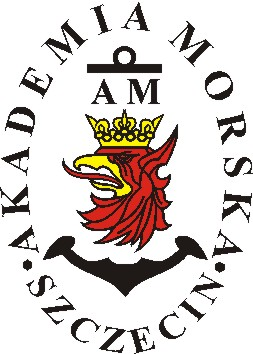 